НАКАЗ «РЕМОНТ МЕЖКВАРТАЛЬНОГО ПРОЕЗДА ПО УЛ. КОНЕВА, 27, 27а»Поступил во время предвыборной кампании в 2019 году от жителей избирательного округа №2 Белгорода Чефранову Михаилу Эдуардовичу.Исполнен в 2020 году.Работы выполнены за счёт городского и областного бюджетов. Депутат по избирательному округу №2 Михаил Чефранов:- Район домов №№27 и 27а - это ещё одна территория, где удалось решить проблему с дорожным покрытием. Бетон заменили на асфальт, летом больше не будет подниматься пыль. Чисто, комфортно. Благодарю администрацию города за поддержку в исполнении наказа жителей. Было                                                                                   Стало           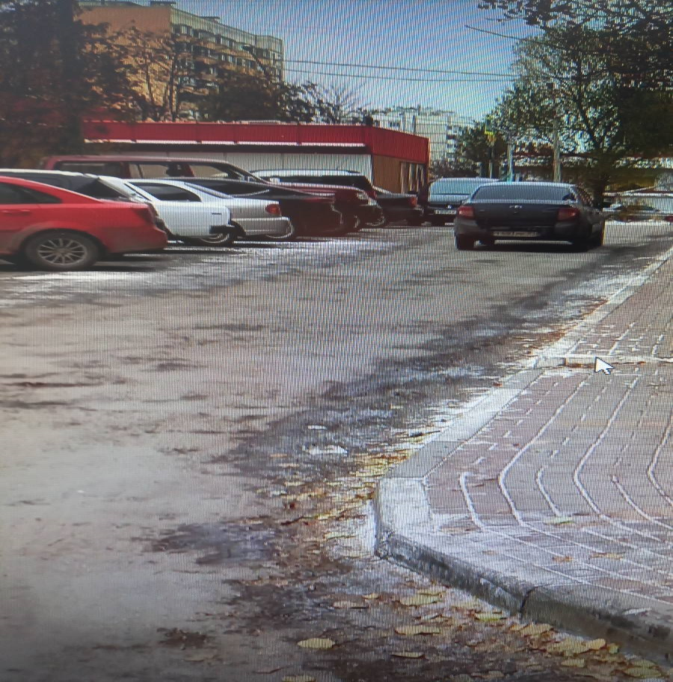 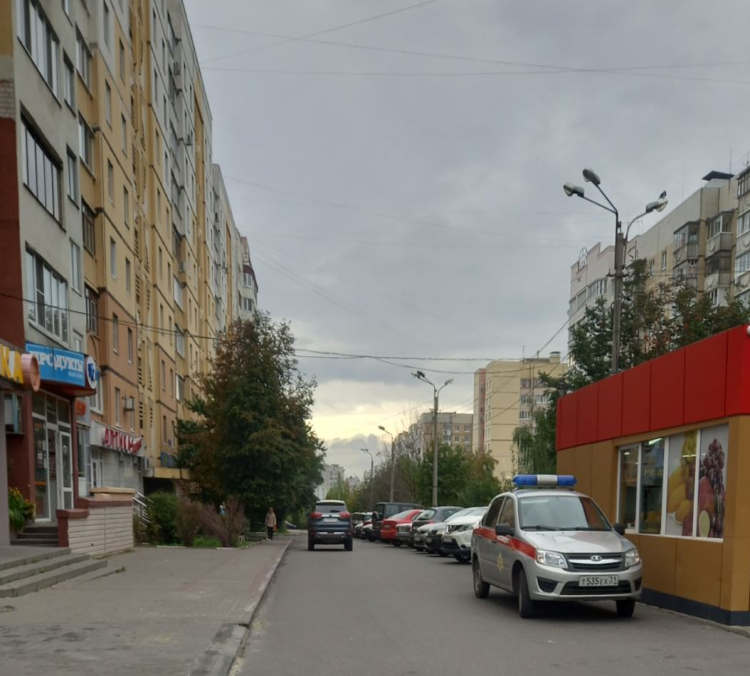 